	บันทึกข้อความ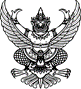 ส่วนงาน คณะมนุษยศาสตร์ (หลักสูตรจิตวิทยาการปรึกษา ภาควิชาจิตวิทยา โทร.43232 ต่อ 103)                       ที่ อว 8393(10).3/    	                 วันที่               ธันวาคม  2566                    	4เรื่อง  ขอส่งใบสำคัญรับเงิน/ใบเสร็จรับเงินเพื่อรายงานโครงการสัมมนาก้าวผ่านสู่โลกอาชีพ		                                                                                                                                                   เรียน  หัวหน้างานการเงิน การคลังและพัสดุ		ตามที่ หลักสูตรวิทยาศาสตรมหาบัณฑิต สาขาวิชาจิตวิทยาการปรึกษา ได้เบิกเงิน
โครงการสัมมนาก้าวผ่านสู่โลกอาชีพ จากเงินงบประมาณรายได้หมวดอุดหนุนทั่วไป ประจำปี 2567
จำนวนเงิน 120,000 บาท นั้น บัดนี้การดำเนินการโครงการได้เสร็จสิ้นแล้ว หลักสูตรฯ มีความประสงค์ขอส่ง
ใบสำคัญรับเงิน/ใบเสร็จรับเงิน จำนวน 6 ฉบับ รายละเอียดดังนี้		1. ใบสำคัญรับเงิน/ใบเสร็จรับเงิน	  จำนวน	               54,415.00  บาท   		2. เงินสด			  จำนวน	               65,585.00  บาท   			ในการนี้ หลักสูตรฯ ขอส่งเงินงบประมาณคงเหลือ จำนวนเงิน 65,585 บาท (หกหมื่นห้าพัน    ห้าร้อยแปดสิบห้าบาทถ้วน) 		จึงเรียนมาเพื่อโปรดพิจารณาดำเนินการต่อไปด้วย จักขอบคุณยิ่ง      (ผู้ช่วยศาสตราจารย์ ดร.ธีรวรรณ  ธีระพงษ์)     ผู้รับผิดชอบโครงการ     (ผู้ช่วยศาสตราจารย์ ดร.วีรวรรณ วงศ์ปิ่นเพ็ชร์)     หัวหน้าภาควิชาจิตวิทยา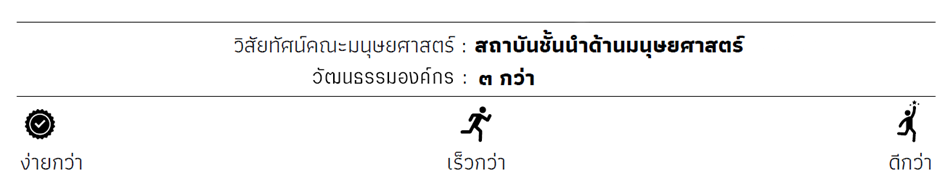 